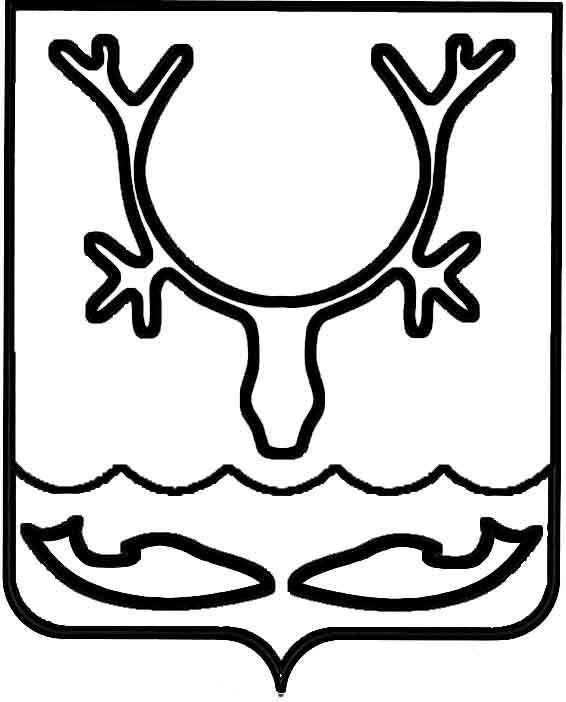 Администрация муниципального образования
"Городской округ "Город Нарьян-Мар"ПОСТАНОВЛЕНИЕО внесении изменений в муниципальную программу муниципального образования "Городской округ "Город Нарьян-Мар" "Формирование комфортной городской среды в муниципальном образовании "Городской округ "Город Нарьян-Мар"Руководствуясь статьей 179 Бюджетного кодекса Российской Федерации, Порядком разработки, реализации и оценки эффективности муниципальных программ муниципального образования "Городской округ "Город Нарьян-Мар", утвержденным постановлением Администрации МО "Городской округ "Город Нарьян-Мар" 
от 10.07.2018 № 453, Администрация муниципального образования "Городской округ "Город Нарьян-Мар"П О С Т А Н О В Л Я Е Т:Внести в муниципальную программу муниципального образования "Городской округ "Город Нарьян-Мар" "Формирование комфортной городской среды в муниципальном образовании "Городской округ "Город Нарьян-Мар", утвержденную постановлением Администрации МО "Городской округ "Город Нарьян-Мар" 
от 31.08.2018 № 586, следующие изменения:В таблице "Перечень мероприятий муниципальной программы МО "Городской округ "Город Нарьян-Мар" "Формирование комфортной городской среды в муниципальном образовании "Городской округ "Город Нарьян-Мар" (далее – Перечень) в приложении № 3 к муниципальной программе муниципального образования "Городской округ "Город Нарьян-Мар" "Формирование комфортной городской среды в муниципальном образовании "Городской округ "Город 
Нарьян-Мар" (далее – Программа) строку "Разработка дизайн-проектов 
на планируемые объекты благоустройства, определенные рейтинговым голосованием" изложить в следующей редакции:"".В Перечне приложения № 3 к Программе строку 1.4. "Основное мероприятие: Благоустройство территорий" дополнить строкой следующего содержания:"".Настоящее постановление вступает в силу после его официального опубликования. 15.11.2023№1583Разработка дизайн-проектов на планируемые объекты благоустройства, определенные рейтинговым голосованиемитого, в том числе:850,222370,00,00,00000300,00000550,222370,000000,000000,00000Разработка дизайн-проектов на планируемые объекты благоустройства, определенные рейтинговым голосованиемокружной бюджет824,695710,00,00,00000291,00000533,715700,000000,000000,00000Разработка дизайн-проектов на планируемые объекты благоустройства, определенные рейтинговым голосованиемгородской бюджет25,526660,00,00,000009,0000016,506670,000000,000000,00000Выполнение геодезических работ (топографическая сьемка) для разработки ПСД по благоустройству дворовых и общественных территорий в рамках реализации мероприятия "Разработка дизайн-проектов на планируемые объекты благоустройства, определенные рейтинговым голосованием"итого, в том числе:205,000000,00,00,000000,00000205,000000,000000,000000,00000Выполнение геодезических работ (топографическая сьемка) для разработки ПСД по благоустройству дворовых и общественных территорий в рамках реализации мероприятия "Разработка дизайн-проектов на планируемые объекты благоустройства, определенные рейтинговым голосованием"окружной бюджет198,850000,00,00,000000,00000198,850000,000000,000000,00000Выполнение геодезических работ (топографическая сьемка) для разработки ПСД по благоустройству дворовых и общественных территорий в рамках реализации мероприятия "Разработка дизайн-проектов на планируемые объекты благоустройства, определенные рейтинговым голосованием"городской бюджет6,150000,00,00,000000,000006,150000,000000,000000,00000И.о. главы города Нарьян-Мара Д.В. Анохин